Musical DominoesDirections for playing dominoes:Place all the dominoes face down on the table and mix them up.
  For a two player game, each player should draw 4 dominoes at random.  For a game with more players, each player should draw 3 dominoes.  Don't let the other players see your dominoes.
  The youngest player should go first by laying any domino on the table. 
  Player two tries to join a domino on to the one which is already there by matching either of the pictures. If they do not have a matching picture, they pick a domino from the pile. If it matches they can join it to the domino. If not they keep it. 
  Continue taking turns laying dominoes or picking from the pile until someone can put down their last domino. They are the winner. If no-one can match the end dominoes, the person with the least dominoes in their hand is the winner. Dominoes sourced from   http://www.dltk-cards.com/dominoes/dominoes4.asp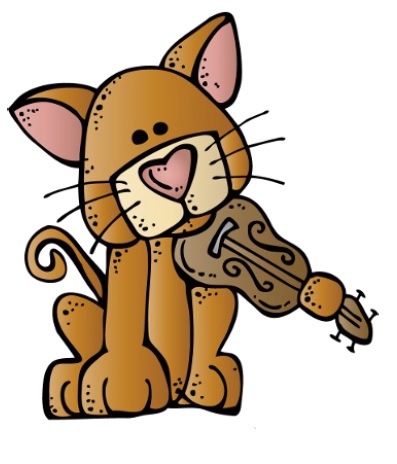 